Patterns of mast fruiting of common beech, sessile and common oak, Norway spruce and Scots pine in Central and Northern EuropeAnita Nussbaumer a,⇑, Peter Waldner a, Sophia Etzold a, Arthur Gessler a,b, Sue Benham c,Iben Margrete Thomsen d, Bruno Bilde Jørgensen d, Volkmar Timmermann e, Arne Verstraeten f,  Geert Sioen f, Pasi Rautio g, Liisa Ukonmaanaho g, Mitja Skudnik h, Vladislav Apuhtin i, Sabine Braun j,Alexandra Wauer ka Swiss Federal Institute for Forest, Snow and Landscape Research (WSL), Birmensdorf, Switzerlandb Leibniz Centre for Agricultural Landscape Research (ZALF), Müncheberg, Germanyc Forest Research, Alice Holt, Farnham, UKd Department of Geosciences and Natural Resource Management, University of Copenhagen, Denmarke Norwegian Institute of Bioeconomy Research (NIBIO), Ås, Norway f Research Institute for Nature and Forest (INBO), Brussels, Belgium g Natural Resources Institute Finland (LUKE), Finlandh Department of Forest and Landscape Planning and Monitoring, Slovenian Forestry Institute, Ljubljana, Sloveniai Estonian Environment Agency, Tartu, Estoniaj Institute for Applied Plant Biology (IAP), Schönenbuch, Switzerlandk Bayrische Landesanstalt für Wald und Forstwirtschaft, Freising, GermanyKeywords:Mast seedingLarge seed hypothesis Accessory costs hypothesis Economy of scale hypothesis Predator satiation hypothesis Resource allocation hypothesisa b s t r a c t  Occurrence of mast years, i.e. the synchronous production of vast amounts of fruits or seeds, has an important impact on forest ecosystems, their functioning and their services. We investigated the mast patterns of the forest tree species common beech, common and sessile oak, Norway spruce and Scots pine in Central and Northern Europe over the last two to three decades. We analysed data from the International Co-operative Programme on Assessment and Monitoring of Air Pollution Effects on Forests (ICP Forests) and additional Danish, German, Flemish and Swiss datasets.Within-plot synchrony of fructification intensity in individual trees was high in beech and spruce and lower in oak species and pine. Mast frequency increased in most regions for beech, whereas the other species showed mixed or no trends. Beech, oak species and spruce showed strong mast year (MY) syn- chrony, but pine did not. MY synchrony between species was only significant in Bavaria, in Switzerland and between beech, oak species and spruce in Denmark. The deciduous species showed bimodal normal masting, while the conifers had switching normal masting. Oak species and the conifers supported the large seed and the accessory costs hypotheses, and beech and spruce supported the econ- omy of scale, predator satiation and resource allocation hypotheses.IntroductionMast seeding is the phenomenon of plant populations produc- ing abundant seed quantities, which exceed the average amountAbbreviations: BW, Baden-Württemberg, Germany; BY, Bavaria, Germany; NRW, North Rhine-Westphalia, Germany; CH1, ICP Forests Level I dataset in Switzerland; CH2, additional Swiss data from WSL; CH3, additional Swiss data from IAP; EOS, economy of scale hypothesis; FY, fruiting year; MF, mast frequency; MY, mast year; MYplot, mast year on plot level; MYregion, regional mast year.⇑ Corresponding  author  at:  Swiss  Federal  Institute  for  Forest,  Snow  andLandscape  Research  (WSL),  Long-term  Forest  Ecosystem  Research  Programme LWF, Zürcherstrasse 111, CH-8903 Birmensdorf, Switzerland.E-mail address: anita.nussbaumer@wsl.ch (A. Nussbaumer).of seeds in a flowering year (Herrera et al., 1998; Kelly, 1994; Kelly and Sork, 2002; Nilsson and Wastljung, 1987). This behaviour is mostly seen in trees above 30–50 years (Rohmeder, 1972). The occurrence of mast seeding/mast fruiting was identified for many forest tree species in the second half of the 19th century (Beling, 1877; Lauprecht, 1875; Schwappach, 1895). The irregular occur- rence of high amounts of seeds/fruits on a stand-wise level was first thought to be triggered by resource matching, described as the production of seeds and fruits if the circumstances are benefi- cial for investing resources into reproduction rather than growth (Büsgen and Münch, 1929). Kelly (1994) described mast  years (MY)  as  a  regional  phenomenon  and  therefore,  the  term  mast‘‘sensu stricto” cannot be applied to single trees. In literature, there are various definitions of MY in use. In many studies, MY definition is derived from quantitative data like litterfall biomass measure- ments (Curran et al., 1999; Greene and Johnson, 2004; Koenig et al., 1994; LaMontagne and Boutin, 2009; McKone et al., 1998; Peters et al., 2005). Although masting is thought to be an important survival strategy, not all tree species show this behaviour. Studies have shown that masting can occur super-regional or even on a continental scale and can also cross species boundaries (Koenig and Knops, 2000). To investigate the nature of masting patterns, Kelly (1994) proposed a classification into three categories: puta- tive, strict and normal mast behaviour. Putative masting is trig- gered only by environmental causes, while strict masting shows bimodality between years with no seeds/fruits and years with abundant seeds/fruits. Most species however show normal fruiting, including the analysed species in this study, Fagus sylvatica L. (common or European beech), Quercus robur  L.  (common  oak) and Quercus petraea (Matt.) Liebl. (sessile oak), Picea abies (L.) Karst. (Norway spruce) and Pinus sylvestris L. (Scots pine), and show pat- terns of low and high fruiting years with absence of years with no seed or fruit production (Broome et al., 2007; Crawley and Long, 1995; Lindquist, 1931). Kelly (1994) distinguished two types of normal masting described by bimodal and switching normal mast- ing. He defined bimodal normal masting to have a similar pattern as strict masting, but with possible low level of seed/fruit produc- tion in non-MY. In contrast, switching normal masting was described as a variation of seed quantities per year but without a bimodal pattern where MY cannot be recognised on stand level (Kelly, 1994).In recent studies an increase in MY frequency has been observed (Overgaard et al., 2007; Paar et al., 2011). Potential causes for this increase are rising temperatures during the vegetation per- iod, a change in precipitation and water availability, a change in nitrogen deposition, increasing atmospheric carbon dioxide levels or a general change in management and therefore an increase in available nutrients (Overgaard et al., 2007; Paar et al., 2011; Solberg et al., 2009). However, Hoch et al. (2003) supposed that carbon availability is not a limitation factor for seed production. Mast events have a relevant impact in different fields, such as agri- culture, forestry and ecosystem science. A deeper knowledge about the mechanisms triggering mast behaviour is therefore crucial e.g. for sustainable forest management.In forestry, MY are important for natural forest regeneration and have an impact on timber production because growth has been found to be lower in MY (Drobyshev et al., 2010; Eichhorn et al., 2008). The effect of MY on wildlife was studied for many species, among them birds, rodents and deer (Jenni, 1987; McKone et al., 1998; McShea, 2000; Picard et al., 1991; Schnurr et al.,  2002; Selås, 1997; Tachiki and Iwasa, 2013). Jenni (1987) found that bramblings (Fringilla montifringilla L.) shift their hibernation loca- tions northwards after beech MY, and Picard et al. (1991) found that corn consumption in red deer (Cervus elaphus L.) decreased considerably after oak MY. MY can also influence pest and disease occurrence by controlling zoonosis carrier populations and thus problematic diseases such as Lyme disease and Hanta viruses (Ostfeld, 2013; Vapalahti et al., 2003).Today, several theories for MY occurrence are discussed, both evolutionary and mechanistic. Whilst masting has been the object of many studies, there is no consensus on the ultimate evolution- ary cause for mast behaviour (Kelly and Sork, 2002; Silvertown, 1980). Evolutionary hypotheses includeresource  allocation   (or   depletion)   hypothesis   (Büsgen   and Münch, 1929; Kelly, 1994; Kelly and Sork, 2002)economy of scale hypothesis (EOS) in regard to pollination effi- ciency (Kelly, 1994; Kelly and Sork, 2002; Kon et al., 2005a; Smith et al., 1990)predator satiation hypothesis (Kelly, 1994; Kelly and Sork, 2002; Kon et al., 2005a)accessory costs hypothesis (Kelly, 1994)large seed hypothesis (Kelly, 1994).The resource allocation hypothesis describes the behaviour of investment in fruit production if resources are available and lead to a mast failure due to resource depletion in the wake of a MY (Janzen, 1971). The EOS states that it is advantageous for trees in a stand to invest in coordinated periodic large flowering efforts to enhance the success of wind pollination (Kelly, 1994). Saturation of predator populations through high fruit production will lead to a higher survival rate in seed (predator satiation hypothesis, Kelly (1994) and Kon et al. (2005b)). The accessory costs hypothesis indi- cates that it is not favourable for trees to have low fruit production as the additional costs for reproduction are large (Kelly, 1994). If a species produces large seeds (large seed hypothesis) resource recovery will lead to years of mast failure after a  MY  (Kelly, 1994). The accessory costs hypothesis and the large seed hypothe- sis do not require synchronised fruit production and thus do not explain MY occurrence. Nevertheless, these two hypotheses are worth to be considered as an explanation for fruiting occurrence (Kelly, 1994).In contrast to evolutionary theories about mast behaviour, mechanistic theories discuss the preconditions for MY  and pro- pose, among other factors, an influence of weather conditions in the preceding growing period of a MY and the florescence period in the actual MY, as well as the fruiting level of the preceding year (Gurnell, 1993; Kon et al., 2005b; Overgaard et al., 2007).Although there are several studies from European countries and regions about masting in forest tree species and its drivers, com- parisons between different regions are rare. Furthermore, the acquisition of comparable data is challenging. In this study, we pri- marily investigated the data set of the crown  condition  survey from the International Co-operative Programme on  Assessment and Monitoring of Air Pollution Effects on Forests (ICP Forests). In this frame tree vitality has been monitored on a network of plots on a grid of 16 x 16 km2 since the mid-1980s using harmonised methods (Eichhorn et al., 2010). Tree-wise assessment of fruiting intensity has only been introduced as parameter of the crown con- dition assessment in 2007. However, it had been assessed earlier by several countries. As an extension of the ICP Forests dataset we included additional data from Switzerland, Denmark, Flanders (Belgium) and the federal state of Baden-Württemberg (Germany) with regard to fruit and/or seed production. These data were col- lected on a stand-wise level with methods similar to the ICP For- ests crown condition assessment (stands will be called plots hereafter). In our study, we analysed the masting behaviour of common beech (in short: beech), sessile and common oak (oak species), Norway spruce (spruce) and Scots pine (pine) in eight Central and Northern European regions.The objective of this study was to answer the following questions:How can MY be defined on plot and regional level via tree-wise data?Have there been temporal trends in MY frequency in the last two to three decades in the investigated Central and Northern European regions?How synchronous is mast fruiting within and between species on plot and regional level?Do possible spatio-temporal trends in masting behaviour give support to the hypotheses presented above?In order to find answers to these questions we first defined MY in the ICP Forests crown condition dataset and in the additional datasets. Secondly, we checked if there were spatio-temporal pat- terns of synchrony in mast behaviour in different regions.Material and methodsICP Forests plot network and additional datasetsThe geographical extent of the data from the ICP Forests Level I network covers large parts of Europe from -5° to 30°E, 40° to 70°Nand an altitudinal range of 0–2000 m above sea level. Climatic con- ditions include temperate, continental, maritime, alpine  and Mediterranean  climates,  with  a  range  of  mean  temperaturesbetween -4.5 °C and 18.4 °C. Annual precipitation rates range from68 to 4900 mm. In the ICP Forests crown condition survey tree vitality assessments are carried out with harmonised methods (Eichhorn et al., 2010) and include assessments of defoliation, damage causes, fruiting and mortality as well as morphology and apical shoot architecture at tree level (Eichhorn et al., 2010). Parameters are assessed annually and intercalibration courses for Nordic, Central Europe  and  Mediterranean  regions  (Eichhorn et al., 2010) with a training for the field observers are held before each survey at national level. For a description of the additional datasets from Switzerland, Denmark, Flanders and Baden- Württemberg see Appendix A.In our study, we investigated the temporal variation in mast behaviour in beech, oak, spruce and pine species. The two oak spe- cies common and sessile oak were analysed together as they regu- larly hybridise (Muir et al., 2000). As we investigated long-term patterns plots with less than eight consecutively assessed years were excluded. For the definition of MY on plot level we included only plots with a minimum of 10 assessed individuals per tree spe- cies. These restrictions led to a dataset which covered Norway, Estonia, Denmark, Great Britain, Belgium (Flanders), Germany (North Rhine-Westphalia (NRW), Baden-Württemberg (BW), Bavaria (BY)) and Switzerland (CH1–CH3). CH1 is the ICP Forest dataset, CH2 a dataset on masting in selected stands from WSL with additional data from the principality of Liechtenstein and CH3 a dataset from permanent plots assessed by the Institute for Applied Plant Biology (IAP) (see Appendix A). As Norway has a wide north–south range we split this dataset into two subgroups,south and north of 61.5°N. The maximum time span of the differ-ent datasets can be seen in Table 1, and the spatial distribution is represented in Fig. 1. Detailed information can be found in the species-wise maps in Appendix A (Figs. A1–A4). The number ofplots  used  in  the  different  analyses  varied  depending  on  the requirements.Observation methodSince 2007, the ICP Forests crown condition survey carried out tree-wise assessment on the Level I plot network (16 x 16 km grid), including the qualitative parameter of visual assessment on the fruiting intensity per vegetation period (Eichhorn et al., 2010). For pine, only the green cones from the preceding year were assessed. Fruiting intensity was assessed using four classes. No fruiting refers to trees with total absence of fruits. Scarce fruiting is defined as not noticeable at first sight and only visible with binoculars. Common fruiting can be recognized by the naked eye, whereas abundant fruiting is obvious and determines the appear- ance of the tree. These four classes are encoded in 3 categories in the dataset  (1 = absent,  scarce  fruiting,  2 = common  fruiting, 3 = abundant fruiting). In the additional dataset from WSL (CH2) and Baden-Württemberg (BW) the fruiting intensity was assessed on stand level regarding economy of seed harvesting for seed pro- duction and adjusted to a corresponding 3 category scale similar to the ICP Forests categories. The datasets from IAP (CH3) and from Denmark (DK) were in a different format and their inclusion will be explained in the next chapter.Within-plot variability of fruitingThe temporal variability of fruiting in individual trees in a plot and the synchrony of fruiting between all trees in a plot was inves- tigated in the ICP Forests dataset using the ICP Forests fruiting cat- egories. All three fruiting categories and all plots with a minimum of 10 trees were included. We used a procedure first proposed by Herrera et al.  (1998) and further  refined by Buonaccorsi  et al. (2003) comparing the coefficients of variation of the individual tree and the plot. To compare the level of temporal variability of fruit- ing between species we calculated the standard deviation of fruit- ing (sdfri) of the individual tree i in the years j withsdfri ¼ sdðfriÞ;	ð1Þwhere fri is the mean of fruiting for tree i. We also compared the level of temporal variability of the mean fruiting of all trees on the plot in one year, calculated withsdpfrk ¼ sdðpfrjkÞ;	ð2Þwhere pfrjk is the mean of fruiting of all trees on plot k in the year j.To investigate the synchrony of fruiting of the individual trees on a plot, we calculated a Pearson’s correlation coefficient (r) between fri  and pfrjk  for the individual trees on the plot.Table 1List of the assessed time periods per country and species from all datasets.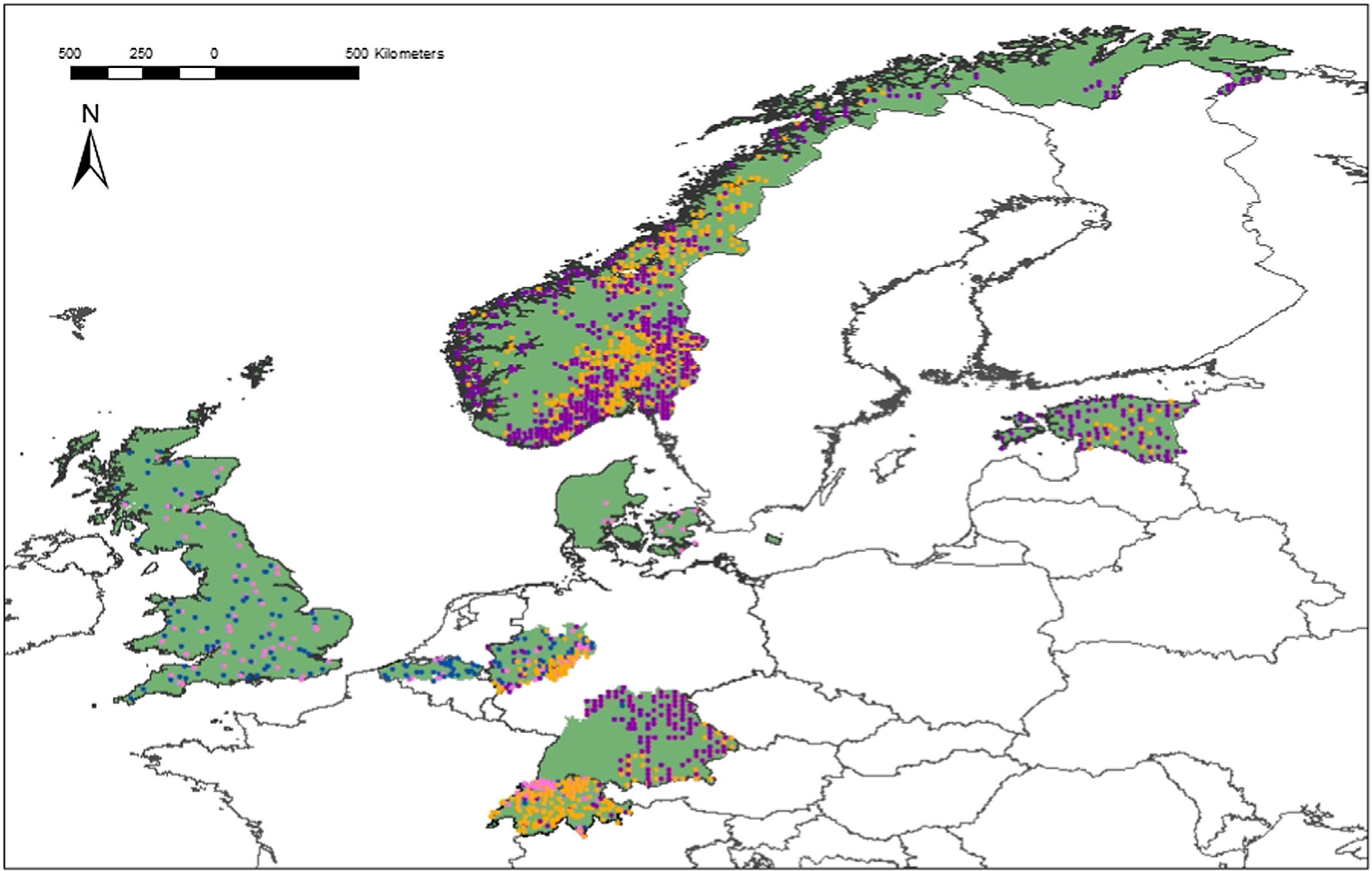 Fig. 1. Overview of analysed plots and regions. Pink = beech, blue = oak, orange = spruce, purple = pine, green areas: covered by the analyses (locations of plots in Denmark, Baden-Württemberg and partly of Bavaria not shown).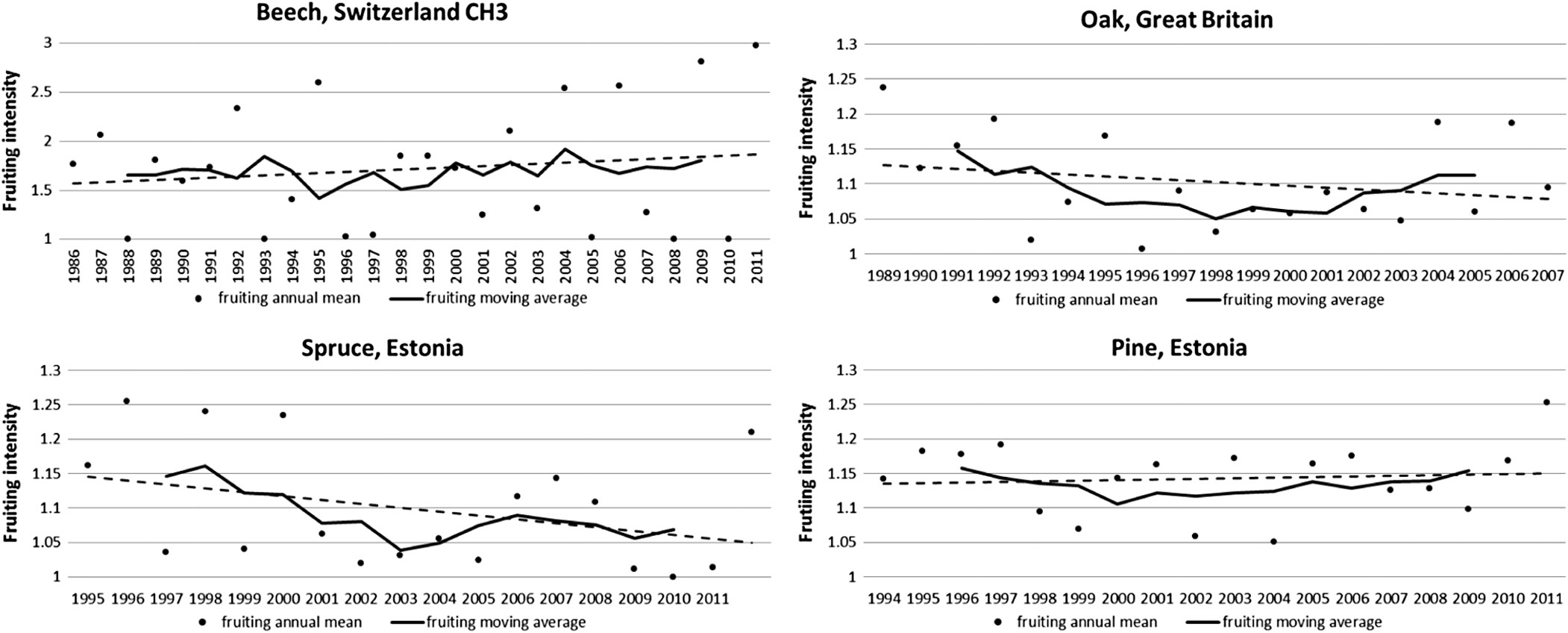 Fig. 2.  Examples of changes in fruiting intensity (scale: 1–3) on regional level for beech in Switzerland, for oak in Great Britain and for the conifers in Estonia with moving average for 5-year periods. Linear trend lines according to fruiting intensity.The analyses were carried out for the total dataset and on coun- try level. The results were aggregated in two steps: first we calcu- lated means per plot and tree species and secondly we averaged the plot means per tree species. We excluded trees with continu- ous scarce or absent fruiting. For the analysis on species level all available plots were included but only regions with at least 6 plots were analysed. The datasets  from Baden-Württemberg, Bavariaand Switzerland CH2 and CH3 were not analysed as these data did not meet the requirements.Mast year definition on plot and regional levelWe defined fruiting years (FY) on tree level as years with com- mon or abundant fruiting (categories 2 and 3, see section above)Table 2Mean within-plot synchrony of temporal variation of fruiting intensity of individual trees on a plot per species (group) and country level. Pearson’s correlation coefficients r for correlation of fruiting intensity of individual trees in a plot and plot means.and category 1 (absent or scarce fruiting) as ‘non-fruiting’ years. For the ICP Forests data, we calculated the percentage of trees with FY for each plot and year from the tree-wise data.MF ¼ nðMY Þ nð3ÞWe found little differences in spatial fruiting patterns between 30% and 80% of FY per plot (not shown) and applied a 50% thresh- old to define a MYplot at plot level. This definition was used for beech, oak species and spruce. For pine, however, this definition was adjusted as this species showed a more diffuse pattern and it was assumed that masting is not as synchronous and distinct as in other species. We therefore applied the stricter definition of 90% of all trees in a plot having a FY to count it as a MYplot (Appen- dix, Fig. A5 and A6). As green cones were assessed we defined the preceding year as the MYplot.The beech dataset from IAP (CH3) consists of the number offruits per shoot. These values were translated to 0.42 fruits per shoot as a threshold for MYplot (Braun and Flückiger, 2013) which is in accordance with Paar et al. (2011) who worked with a mini- mum of 150 fruits per m2 forest floor to count a year as a MYplot. The spruce dataset from IAP (CH3) consisted of fertility degree per plot and a threshold of 15% of the maximum fertility degree per plot was defined to count as MYplot. For translating the Danish values into MYplot/non-MYplot, the highest annual value per plot in the dataset was defined as 100%, and a 50% threshold was applied to all annual values of this plot. CH2 and BW consist of stand-wise fruiting assessments with similar categories as the tree-wise assessments of ICP Forests and were categorised into MYplot if fruit- ing category was 2 or 3 (common or abundant).To define MYregion at country or regional level we tested two dif- ferent approaches. MY typically show a strong increase in seed/ fruit production compared to non-MY. MYregion were therefore extracted according to the difference in fruit production to the pre- vious year (method 1). As a second approach we adapted the MY definition of Curran et al. (1999). A year is counted as MYregion if the fruit/seed yield (Syear) in one year  is  higher  than  the  long- term mean (Smean). Based on this idea we counted a year as MYregion if mean mast level of all plots in one year was stronger than long- term mean mast level of all plots (method 2). For this definition we included all available years per species and region and worked with a binary code at country and regional level with MYregion =1 and non-MYregion  = 0.Mast frequency and mast synchronyA mast frequency (MF, yr-1) was calculated for each tree spe- cies, plot and country or region and for different periods withwhere n is the total number of assessed years within one period andn(MY) is the number of MYregion  among them.In order to investigate long-term changes in masting we divided the time series into two to three periodsMF of 5–8 years. We then tested the differences between the periodsMF using the Wilcoxon rank test (Wonnacott and Wonnacott, 1985) with the NPAR1WAY procedure in SAS 9.3 (2014) because MF data was not normally dis- tributed. To cover the maximum range of measured years supernu- merary years between these periodsMF were left out. For plot-wise data (Baden-Württemberg, Bavaria, Switzerland CH2 and CH3) number of MYregion  per periodMF  were compared.Mast synchrony between different regions was tested with v2tests (IBM SPSS Statistics 22) for independence for each species and between the species (Backhaus et al., 2006). For each year number of regions with MY and non-MY were counted and tested for independence between regions and species.ResultsSynchrony of fruiting intensity of individual trees and mast year definitionOverall, the four species groups showed a high similarity in syn- chrony among the temporal variation of the fruiting intensity of individual trees within a plot with r = 0.78 for beech, r = 0.76 for spruce, r = 0.65 for oak species and r = 0.63 for pine (Table 2). In beech, there was a considerable difference between Great Britain (r = 0.76) and North Rhine-Westphalia (r = 0.89). In the different regions the r values differed considerably for spruce with a decrease in synchrony from west to east with the highest correla- tion in North Rhine-Westphalia (r = 0.86) and the lowest correla- tion in Estonia (r = 0.67). In pine, Estonia showed the lowest with r = 0.61, whereas both parts of Norway with r = 0.64 had slightly higher within-plot synchrony than the total pine plots.The applied threshold of 50% for MYregion definition for the whole datasets resulted in 579 MYregion and 2098 nMYregion for beech, 101 MYregion and 2574 nMYregion for oak, 1616 nMYregion and 9532 nMYregion for spruce, and the higher threshold of 90% for pine resulted the number of MYregion to 923. Comparison of method 1 and 2 for MYregion resulted in considerable differences regarding numbers of MYregion (Appendix Table A1).Temporal trends in mast frequency and spatial mast patternsCommon beechData for beech were analysed for Great Britain, Flanders, Den- mark, Switzerland (CH2 and CH3), North Rhine-Westphalia and Baden-Württemberg (Fig. 2 and Table 3). In most datasets, a signif- icant  increase  in  MF  over  time  could  be  seen  (Great  Britain: z = -4.9214,   p < 0.0001;   North   Rhine-Westphalia:   z = -2.1717, p = 0.0149;    CH2:    z = -3.6490,    p < 0.0001;    CH3:    z = -3.8265,p < 0.0001), with the exceptions of Flanders and Baden- Württemberg, where there was no significant change over time, and  Denmark,   where   a   decrease   was   reported   (z = 4.1166, p < 0.0001). The increase of MF in North Rhine-Westphalia and in one Swiss dataset (CH3) was not significant at the beginning of the time range but in the second half the increase was significant. In Denmark, the decrease in MF was significant from 2006 onward. MF was generally high with a frequency of 2.6–5.50 years.Beech mast was significantly synchronous (v2 = 61.75, df = 25, n = 135, p < 0.0001, Appendix Table A2) between the regions and there was seldom regionally isolated MYregion occurrence (Table 4). 1992 was a beech MYregion in Denmark and Switzerland, with no available data from Germany. Three years later, 1995, there was a MYregion in Denmark, Germany, Switzerland and Great Britain. 2002 was a common MYregion in Denmark, Flanders, Switzerland and Great Britain and 2004 was a MYregion in Flanders, North Rhine-Westphalia, Switzerland and Great Britain, presumably as a stress reaction to the heat wave in the  preceding  summer. 2006, 2009 and 2011 were again MYregion in almost all analysed countries, with 2011 being a ‘Jahrhundertmast’ (MY of the century) in Germany and Switzerland.Oak speciesOak species were analysed for Great Britain, Flanders, Denmark and South Germany (Fig. 2 and Table 3). In Great Britain and Flan- ders there was a non-significant decrease over the assessed peri- ods, but due to the absence of MYregion  in the 1990s the increase in  Great  Britain  from  1996–2000  to  2002–2006  was  significant (z = -2.6707, p = 0.0038). In Denmark, oak species showed a signif- icant decrease in MF from 1995 to 2013 (z = 7.5103, p < 0.0001), but from 2001–2006 to 2008–2013 the decrease was not signifi- cant. In Baden-Württemberg, an increase from 2 MYregion  in the 6-year period 1995–2000 to 3 MYregion  in 2008–2013 was reported. Overall, oak species showed more MYregion  than beech with a MF of 2.11–3.67 years with the exception of 6.33 years for Q. robur in Denmark. Synchrony between regions was almost significant (v2 = 24.76, df = 18, n = 71, p = 0.055, Appendix Table A2) and not significant for the species-wise analysis of Denmark and Baden- Württemberg  (Q.  robur:  v2 = 15.77,  df = 18,  n = 38,  p = 0.246;  Q. petraea: v2 = 21.00, df = 18, n = 38, p = 0.183). 2000 and 2001 were MYregion in Denmark and South Germany (Table 5). 2006 and 2011 were MYregion  in all regions except for Denmark, where there was only one common MYregion  in the last decade for both oak species (2008). Q.  petraea  had common MYregion   in Denmark and Baden- Württemberg  in  1998,  2000,  2001,  2005  and  2008,  whereas  Q. robur  had  only  one  common  MYregion   in  Denmark  and  Baden- Württemberg in 2000. A regular occurrence of consecutive MYregion could be found, e.g. from 1989 to 1992 in Great Britain or for Q. pet- raea  from  2000 to 2003  in Denmark and from  2004 to  2006 inBaden-Württemberg.Norway spruceFor spruce, Norway, Estonia, Denmark, North Rhine-Westphalia, Baden-Württemberg, Bavaria and Switzerland were analysed (Fig. 2 and Table 3). There were different trends in the analysed regions with no clear geographical pattern. In Baden- Württemberg and Estonia, spruce MF decreased over the last twoTable 4MYregion in beech plots in European regions. 1 = mast year, 0 = no mast year, MF = mast frequency, n of years = number of assessed years. If two values are shown, method 1 MY definition refers to the first and method 2 MY definition refers to the second value.Table 5MYregion in oak plots in European regions. 1 = mast year, 0 = no mast year. Only method 2 MY definition is shown.Year	Quercus spec.	Quercus  robur	Quercus  petraeadecades (Estonia: z = 2.0941, p = 0.0181), but in North Rhine- Westphalia and in two Swiss datasets (CH1 and CH2) MF increased (NRW: z = -3.2369, p = 0.0006, CH1: z = -2.1157, p = 0.0172, CH2:z = -4.3490, p < 0.0001). In Denmark, Norway, Bavaria and in the third Swiss dataset (CH3), there was no significant trend. MF vari- ability between regions was within the same range as the decidu- ous species (2.25–6.33 years).MYregion of spruce occurred super-regionally as well as locally (Table  6)  and  synchrony   between   regions   was   significant (v2 = 44.92, df = 25, n = 132, p < 0.0001, Appendix Table A2). Four common MYregion, 1992, 1995, 1998 and 2006 were reported which extended from Norway in the North to Switzerland in the South. Otherwise, two common MYregion in each  Central  (2003,  2011) and Northern Europe (1996, 2004) occurred. The occurrence of local MYregion, however, was common as well and consecutive MYregion were reported for both parts of Norway, Estonia and Switzerland.Scots pinePine was analysed for Norway, Estonia, Denmark, Baden- Württemberg and Bavaria (Fig. 2 and Table 3). In South Norway, a significant decrease in MF over the whole time range could be found (z = 1.7877, p = 0.0369), although in the first half there was no trend, followed by  a significant  increase in  MF  (z = -1.7039, p = 0.0442). In Denmark a decrease of MF could be found, but it was not significant. On the other hand, in Estonia, a non- significant increase was reported and in Baden-Württemberg, four consecutive MYregion occurred in 2010–2013 which led to a strong increase  in  MF.  MF  showed  great  differences  with  a  range  of1.64 years in Estonia and 10 years in Bavaria.There was no significant synchrony for pine between different regions (v2 = 14.92, df = 19, n = 85, p = 0.749, Appendix Table A2). In Norway, MYregion occurred mostly regionally with only two common MYregion in both parts (1991, 1998) (Table 7). The latter was also synchronous with Denmark. 2000 was a MYregion in north Norway and Estonia. In Denmark and Baden-Württemberg, 1999,2003, 2007 and 2009 were common MYregion in pine and both regions showed a distinct pattern of consecutive mast years in 1996–1999 in Denmark, and 2001–2003 and 2007–2010 in Baden-Württemberg. Overall, pine MYregion showed less super- regional patterns than the other analysed species.3.3. Inter-species synchronyComparison of species per region showed no significant syn- chrony in any region with few exceptions (Appendix Table A3). In Bavaria, only the deciduous species were not synchronous in their mast pattern and in Denmark, although MY in beech with oak and beech with spruce were not significantly synchronous (beech and oak: v2 = 22.12, df = 18, n = 38, p = 0.075; beech and spruce: v2 = 21.32, df = 18, n = 38, p = 0.063), these three species showed significant synchrony in MY (v2 = 22.05, df = 12, n = 51, p = 0.047). In Switzerland, only in one dataset (CH2) synchrony between beech and spruce was significant (v2 = 18.545, df = 16, n = 26, p = 0.004), but in CH3, it was not (v2 = 17.892, df = 16, n = 34, p = 0.291).DiscussionMast year definitionComparison of the two applied methods for MY definition revealed the complexity of this matter. For method 1 strength of increase greatly influenced the number of MYregion and was strongly dependent on the species. Method 1 only worked well in beech as this species shows a clear MY/non-MY pattern. Number of MYregion in the datasets were similar with both methods. The other species often had low fruiting intensity with an absence of strong increases of fruit production or showed consecutive MY with continuously high levels of fruit crop. Method 2, the MY def- inition adjusted from Curran et al. (1999), might include flaws inTable 6MYregion in spruce plots in European regions. 1 = mast year, 0 = no mast year. Only method 2 MY definition is shown. Switzerland average = average of all three datasets.Table 7MYregion in pine plots in European regions. 1 = mast year, 0 = no mast year. Only method 2 MY definition is shown.relation to low fruiting intensity as well but is not compromised by consecutive MY.Both methods appeared to be satisfactory for beech and could be justified by comparing our results to other records in the same regions. Our data is in accordance to the findings of Packham and Hilton (2002) for Great Britain, and our German and Swiss data are in accordance to Paar et al. (2011) who analysed beech mast behaviour in Central Germany.For oak, method 2 resulted in a similar MF as for beech with the difference of a frequent occurrence of consecutive MY. These find- ings could be explained by the low fruiting intensity of a maximum of 12%. The low fruit intensity might be explained by the fact that fruit development in oaks takes place later in the year than in beech (oak: September–October, beech: September) and an underestima- tion of fruiting intensity is plausible when assessed at the same time as beech. The low fruiting intensity in our dataset is also in contrast to other studies which describe the difference in crop size between mast failure and MY as several magnitudes (Feret et al., 1982; Gysel, 1971; Koenig et al., 1994; Sork et al., 1993). The MY definition (method 2) could not easily be evaluated due to a lack of similar studies. However, our definition did not lead to the same MY pattern as in an older study for Great Britain’s oaks (Crawley and Long, 1995), where MY occurred in 1989 and 1993, whereas in our data from Great Britain, MY occurred in 1989–1991 but not in 1993.For the conifers, both methods of MY definition were difficult to apply as mast intensity in spruce was low, with the exception of the Swiss CH1 dataset. For pine, MY definition seems to be inade- quate as this species did not show a clear mast/non-mast differen- tiation, but produced fruits continuously on different intensity levels. Furthermore, the low within-plot synchrony revealed that MY might not be a common trait in pine.BeechFor beech, we found a clear pattern of MY and a high within- plot synchrony which reveals that this species shows bimodal normal masting (Kelly, 1994). These findings support the EOS ofwind pollination hypothesis and furthermore is in accordance with Nielsen and De Muckadeli (1954) who found that common beech was mostly self-incompatible and therefore depends on cross pol- lination to produce seeds. The regular occurrence of MY in beech supports the predator satiation theory according to Kon et al. (2005b) as the change between high and low beechnut production has a strong impact on animal populations (Jenni, 1987; Tompkins et al., 2013).Although MY did not always occur in the same years in all regions, even if these were geographically close, a tendency towards a two- to three-year mast occurrence could be seen. This pattern was most obvious in the new millennium and in Central Europe (Denmark, Germany, Switzerland). The suggestion of an underlying biennial mast pattern is therefore reasonable, as was supposed in the past by Matthews (1955) for common beech in Great Britain and by Gysel (1971) for American beech (Fagus gran- diflora Ehrh.) in Michigan between 1959 and 1968. Denmark showed a slightly different pattern which could be explained by different weather phenomena such as the dry, hot summers of 2003 and 2011 in Central Europe which were not seen in Denmark (Thomsen, per comment). The regular occurrence of common MY in different regions of Europe supports the super-regional scale theory of Koenig and Knops (2000) which can also be seen in the work of Hilton and Packham (2003), who analysed European data- sets from 1800 to 2001. However, the occurrence of consecutive MY as proposed by Hilton and Packham (2003) who found consec- utive MY in Denmark in 1915/16, 1933/34 and 1940/41 could not be supported by our study. In contrast, our findings support the hypothesis of resource depletion by Büsgen and Münch (1929).The findings concerning changes in MF in beech revealed differ- ent trends in the analysed regions, with mostly increases in MF in the last decade. However, there were also regions without trends or with decreases in MF over the last 20–30 years. We found that MF of beech increased strongly in Great Britain from 1991 to 2006, and this  pattern  continued  between  2008  and  2010 (S Benham per comment). This is in contrast to Hilton and Packham  (2003)  who  found  no  difference  in  frequency  from1930–1950 and 1980–2000 for common beech in Britain. The increase in our dataset can be explained by the exceptional occur- rence of a clear biennial cycle in the early years of the new millen- nium, compared to only two MY in the 1990s. Similarly, in North Rhine-Westphalia and Switzerland, the increase in MY could only be seen in later years which is in accordance with the findings of Paar et al. (2011). However, they also found isolated periods of intense masting. High MF (2.6 years in 1988–2010) could also be found e.g. between 1843 and 1862. Overall the comparison of our results in MF changes to other studies such as Paar et al. (2011), Hilton and Packham (2003) or the dendrochronological reconstruc- tion of a 253-year long beech mast record from Drobyshev et al. (2014) show that calculation and evaluation of this parameter is very dependent on the definition of time periods. It not only shows considerable differences between countries (e.g. in the twentieth century in Denmark, MF was higher (every 6.5 years) than in Ger- many (every 8.5 years) (Hilton and Packham, 2003)) but also shows substantial changes over time between high and low MF.OakFor oak, we found bimodal normal masting (Kelly, 1994) but this  pattern  was  less  pronounced  than  in  beech  and  the  low within-plot synchrony combined with low fruiting intensity sug- gests a support of the accessory costs and large seed hypotheses from Kelly (1994). Lack of within-plot synchrony may be the rea- son for the regular occurrence of consecutive MY which otherwise would be in direct contrast to the need for a recovery period after a fruiting year, in accordance with the resource allocation hypothesis of Büsgen and Münch (1929) and the large seed hypothesis of Sork et al. (1993). As this phenomenon also occurred in the species-wise data of Denmark and Baden-Württemberg, it seems to be a species trait rather than an artefact of analysing two species as one. Fur- thermore,  the  low  within-plot  synchrony  does  not  support  the EOS of wind pollination hypothesis according to Kelly (1994). A  super-regional pattern as supposed by Koenig and Knops (2000) can be detected, but it was not as clear as in beech. Comparing Denmark, Great Britain, Flanders, Germany and Switzerland, it is obvious that Great Britain is not strongly synchronised with Cen- tral Europe. Comparisons of the two oak species, common and ses- sile oak, in Denmark and Baden-Württemberg revealed that these two species did not show similar mast behaviour, although they sometimes had common MY. These results support the findings of Crawley and Long (1995) in common and sessile oak in Great Britain and by Sork et al. (1993), who found that three North- American oak species did not show synchronised mast patterns.Oak showed mixed trends in MF changes over the last two dec- ades, and MF was considerably higher in our oak datasets than seen in other studies. In contrast to our results, Shaw (1974) found that sessile oak has a MF of 8 years, whereas Aldhous (1972) found a 2–4 year MF in common oak. Due to the high MF in oak, predator satiation strategy would work only for species which are not able to adjust their life cycle to periods of starvation.SpruceThe common masting patterns in spruce was a change between annual higher or lower cone production which qualify for switch- ing normal masting (Kelly, 1994). In combination with the regular occurrence of consecutive MY our findings do not support the predator satiation hypothesis. Within-plot synchrony however was high and therefore, the EOS of wind pollination hypothesis is supported by our results, but the large seed and accessory costs hypothesis were not. Like oak, Norway spruce showed consecutive MY which does not support the resource depletion theory (Büsgen and Münch, 1929).Spruce MF was generally high and synchrony between the regions was significant. We found four synchronised MY in both North and Central Europe, and additional synchronised MY in either North or Central Europe. These findings support the suggestion by Koenig and Knops (2000) who found that conifers usually synchro- nise over wide regions or even on continental level. In Estonia, there were four MY in 1995–2000 but only one MY in the first decade of the new millennium. These findings are in contrast to the results of Kantorowicz (2000) who found rare MY in Poland in the second half of the 20th century. MF only increased in Central Europe in the last two decades, but in the North, a decrease or no trend could be detected. This might be evidence for two separate spruce regions (North and Central Europe) with different MY patterns.PineFor pine, we found a similar fruiting behaviour as in spruce with annually higher or lower seed production. In combination with a high amount of consecutive MY we suggest that pine shows switching normal masting (Kelly, 1994). Our findings of MY occur- rence were in accordance with other studies from Great Britain (Broome et al., 2007) and Poland (Kantorowicz, 2000).Our results with low within-plot synchrony did not support the EOS of wind pollination hypothesis and rather hinted towards the support of the accessory costs and large seed size hypotheses (Kelly, 1994), i.e. cone production, which do not require synchro- nised fruiting in plots. Furthermore, the frequent occurrence of con- secutive MY shows that the resource depletion theory as proposed by Büsgen and Münch (1929) and the predator satiation hypothesis (Kelly, 1994) did not apply. In our datasets, synchrony was low between regions, which is in contrast to Koenig and Knops (2000) who claim that conifers usually synchronise super-regionally. Changes in MF showed mixed trends with only one significant trend (decrease) in South Norway. These overall ambiguous findings might be caused by the absence of clear MY behaviour in pine.Do species show synchrony with other species?Inter-species synchrony was generally low with the exception of Bavaria, the CH2 dataset and one species combination in Denmark (beech, oak, spruce). This is in contrast to earlier studies which sug- gest that mast seeding is not an individual trait but happens on pop- ulation level and even across species boundaries (Fenner, 1991; Harper, 1977; Jensen, 1985; Kelly, 1994) and the suggestion of Koenig and Knops (2000) that a synchronised MY pattern would support the predator satiation theory. The lack of synchrony in MY occurrence however is in accordance with Gurnell (1993), Crawley and Long (1995) and Sork et al. (1993) who did not find synchronised MY patterns comparing different forest tree species.ICP Forests Level I networkThe datasets included in this study were received directly from the ICP Forests partners or from data collectors and supervisors from other institutions. Close contact to the data providers facili- tated the validation of the data and interpretation of the results.ConclusionsFrom our study we can draw the following conclusions:The deciduous species showed bimodal normal masting and the conifers showed switching normal masting according to the definition of Kelly (1994).We found higher within-plot synchrony of trees for beech and spruce than for oak and pine.Elaboration of an appropriate MY definition was challenging and two methods were applied for MYregion. They worked well for beech, but for the other species only method 2 was feasible. For pine a MY definition was difficult to find due to the contin- uous fruit production in this species, and the results remain inconclusive.Within-species mast synchrony across regions was high in beech and spruce, but oak species showed less and pine showed no synchrony. Between the oak species we could not find mast synchrony.Mast patterns of the investigated species (groups) showed con- siderable synchrony between all species with the exception of pine where synchrony with other species  was less strong or absent.MF in beech increased considerably over the last 25 years in parts of Central Europe. In Flanders and Baden-Württemberg, there was no trend, and in Denmark, there was a decrease in MF for beech. MF in oak species in Great Britain and Flanders showed no significant trend, but in Denmark, there was a decrease and in Baden-Württemberg there was an increase. In the conifers MF did not change significantly in Denmark. Spruce MF decreased in Estonia and Baden-Württemberg and increased in Switzerland and North Rhine-Westphalia. In South Norway, there was a significant decrease in MF in pine, but the other regions showed no changes in MF over the last two decades.The project was further co-financed by the Swiss State Secre- tariat for Education, Research and Innovation (SERI C11.0140) within the Cost Action FP0903 ‘Climate Change and Forest Mitiga- tion and Adaptation in a Polluted Environment’ and the Leibniz Centre for Agricultural Landscape Research (ZALF).We further thank Flurin Sutter (WSL) for support in mapping and GIS work and Christian Hug (WSL) for practical advice in crown condition survey.Appendix AAdditional datasetsAn additional dataset from Denmark with mast data was included, combining crown condition assessment and data  from the Danish AgriFish Agency and the Danish Nature Agency on seed harvest volumes (tons) per year on country and stand level. As an addition to the ICP Forests Level I dataset in Switzerland (dataset CH1), we included fruiting assessment data on stand level from two sources. One dataset  was collected by Anton Burkart from WSL (Swiss Federal Institute for Forest, Snow and Landscape Research, dataset CH2), the other by the IAP (Institute for Applied Plant Biology, dataset CH3). Another dataset stems from the forest seed centre in Baden-Württemberg (Staatsklenge Nagold) and con- sists of regional estimations of mast levels. A dataset from Flan- ders, Belgium, was included which covers data for beech and oak2Acknowledgementsspecies on a 4 x 4 kmgrid.We are grateful to the late Matthias Dobbertin who initiated this project. The evaluation was based on data that are part of the UNECE ICP Forests PCC Collaborative Database (see www.icp-for- ests.net) or national databases. In particular, data from the United Kingdom (Forest Research UK), Norway (NIBIO), Estonia (Estonian Environment Agency), Denmark (IGN), North  Rhine-Westphalia (Wald und Holz NRW), Bavaria (LWF), Switzerland (WSL) and Flan- ders (INBO) were part of the analyses. We gratefully received addi- tional datasets from Baden-Württemberg (Staatsklenge Nagold, Thomas Ebinger), North Rhine-Westphalia  (Landesbetrieb Wald und Holz, Kay Genau), the Principality of Liechtenstein (AfU, Mar- kus Bernhard) and Switzerland (WSL, Anton Burkart, and IAP).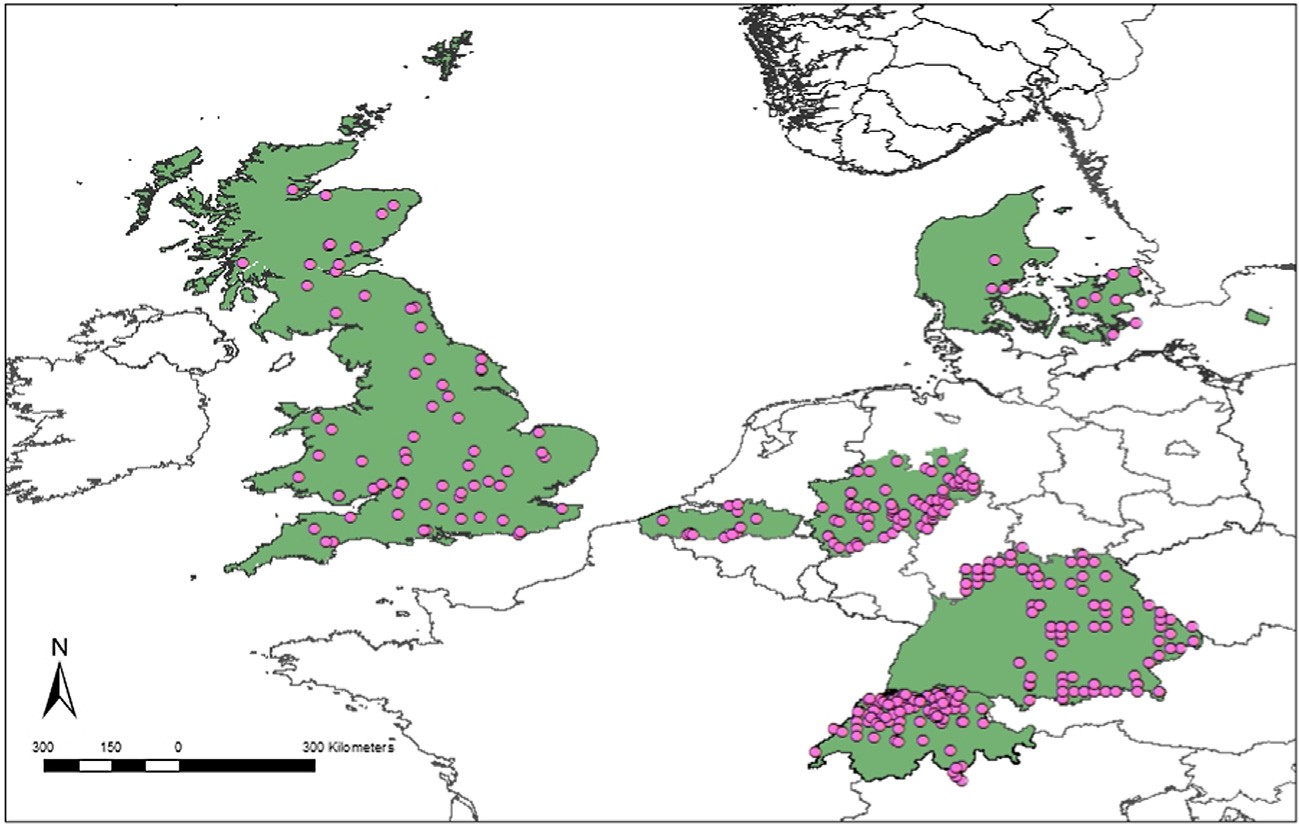 Data collection was co-financed by the European Commission, Belgium, under regulations (EEC) No 2158/86, Forest Focus (EC) No 2152/200 and FutMon (EC) LIFE07 ENV/D/218.MapsSee Figs. A1–A4.Comparison of MY definitionIn Table A1 method 1 with three fruiting increase levels is com- pared to method 2. Figs. A5 and A6 show differences in MYplot pat- terns in pine with a threshold of 50% and 90% for MYplot definition.See Table A1 and Figs. A5 and A6.v2 test resultsSee Tables A2 and A3.Fig. A1.  Analysed beech plots and regions in Central Europe.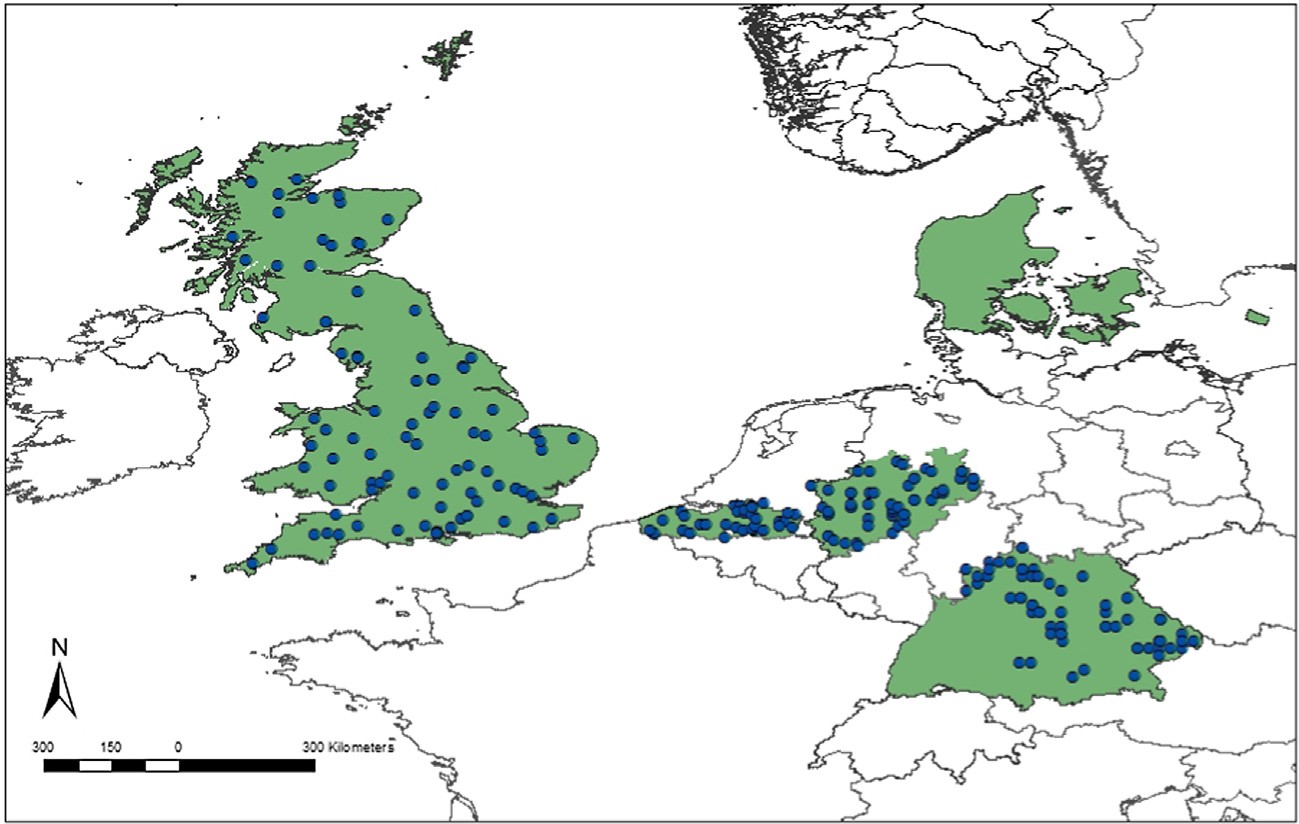 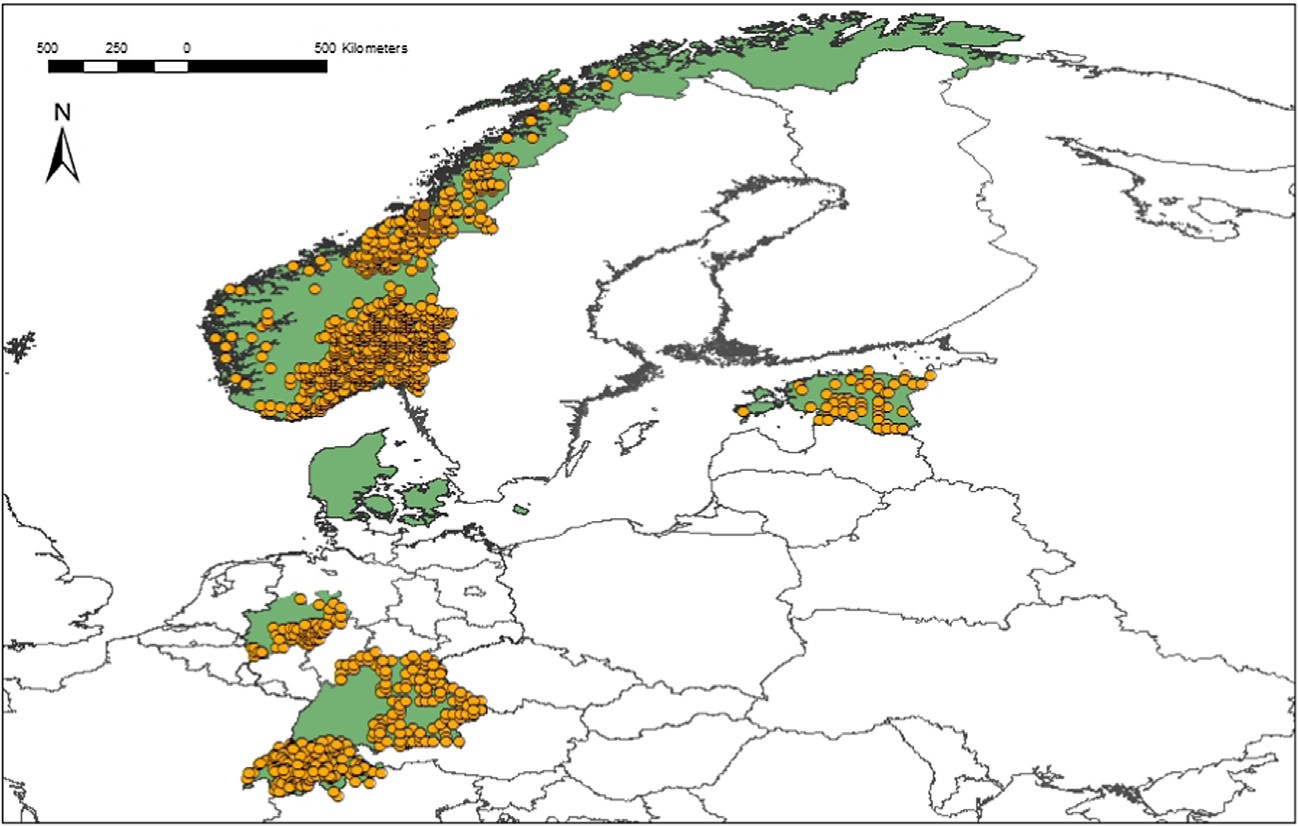 Fig. A4. Analysed pine plots and regions in Central and Northern Europe.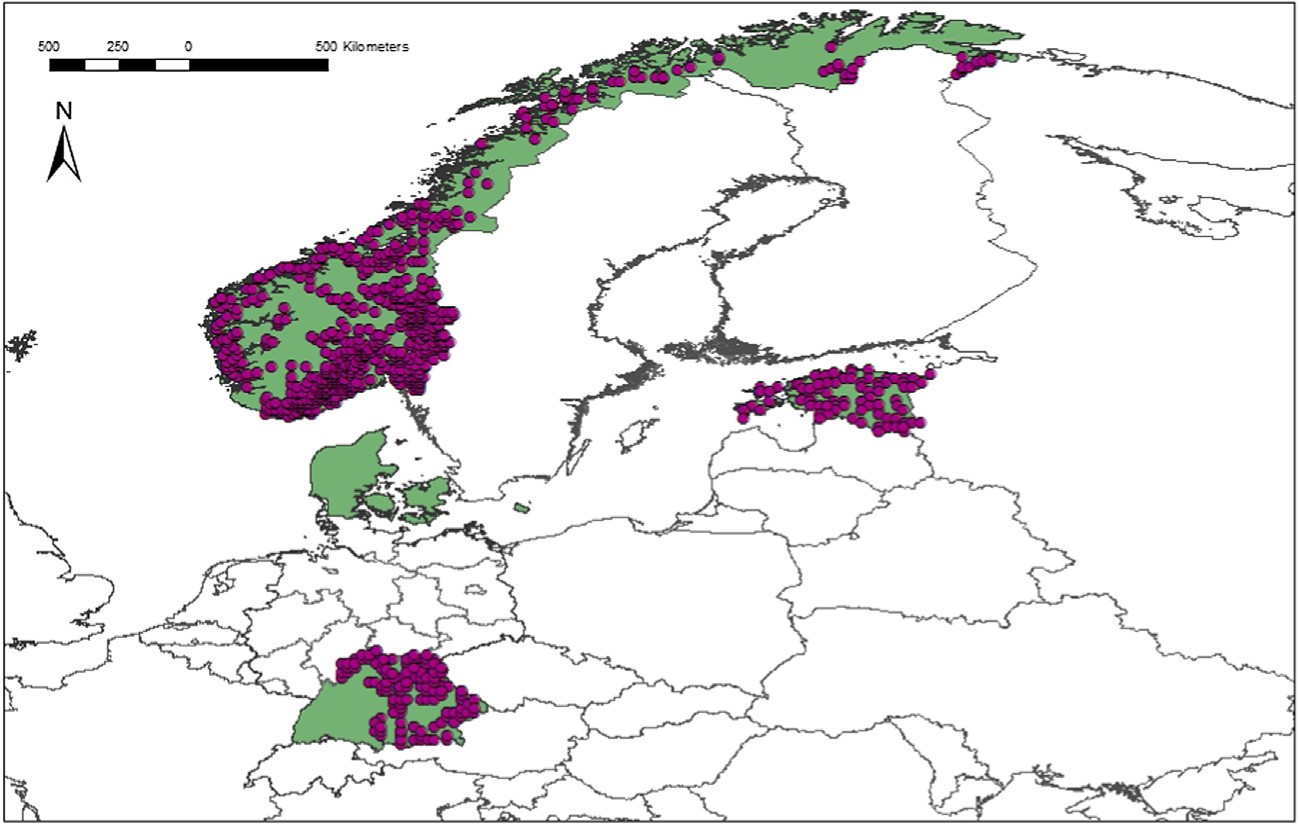 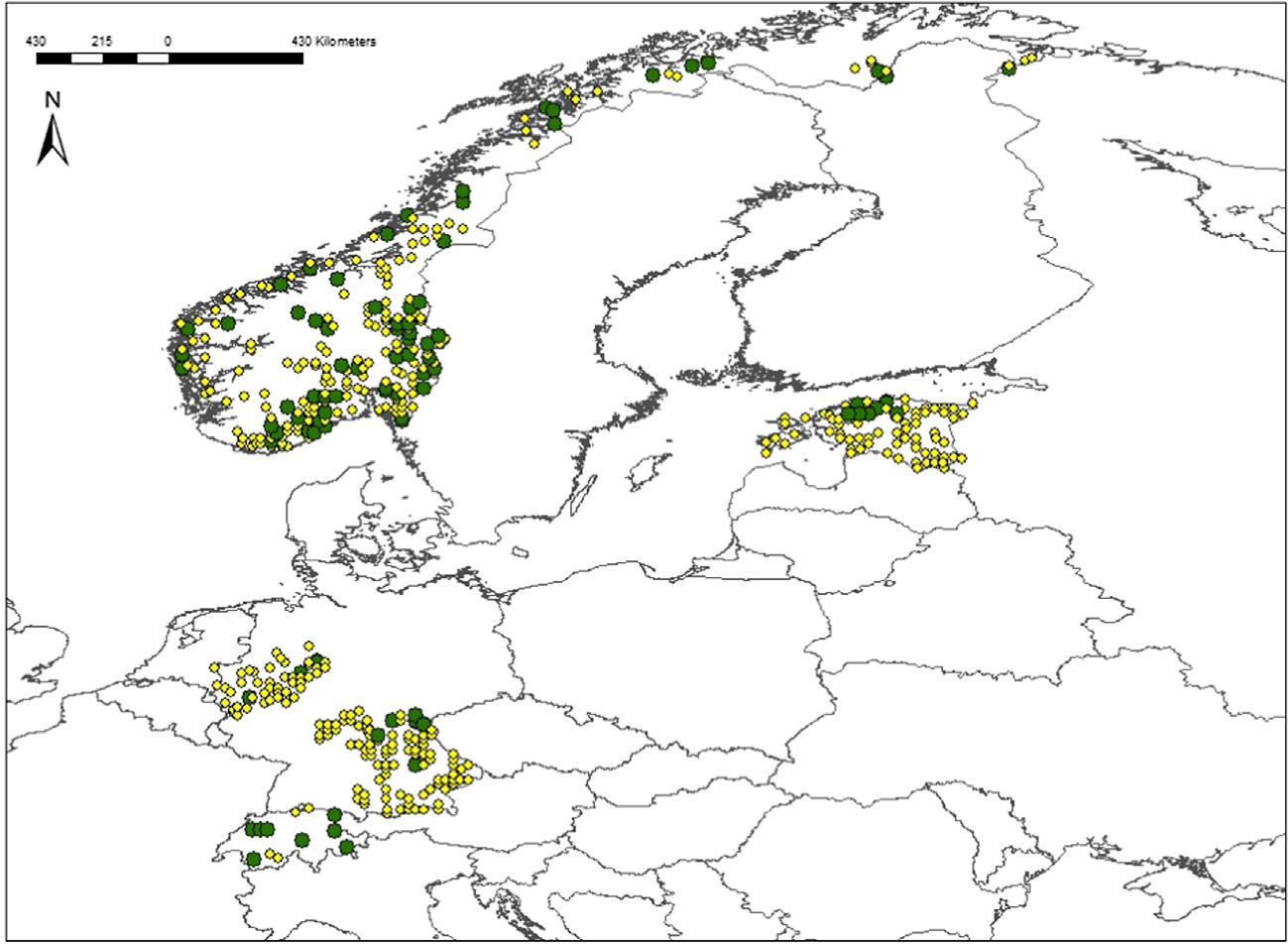 Fig. A5. Pine MYplot with 50% threshold applied. Green: plots with mast years, yellow: plots without mast years.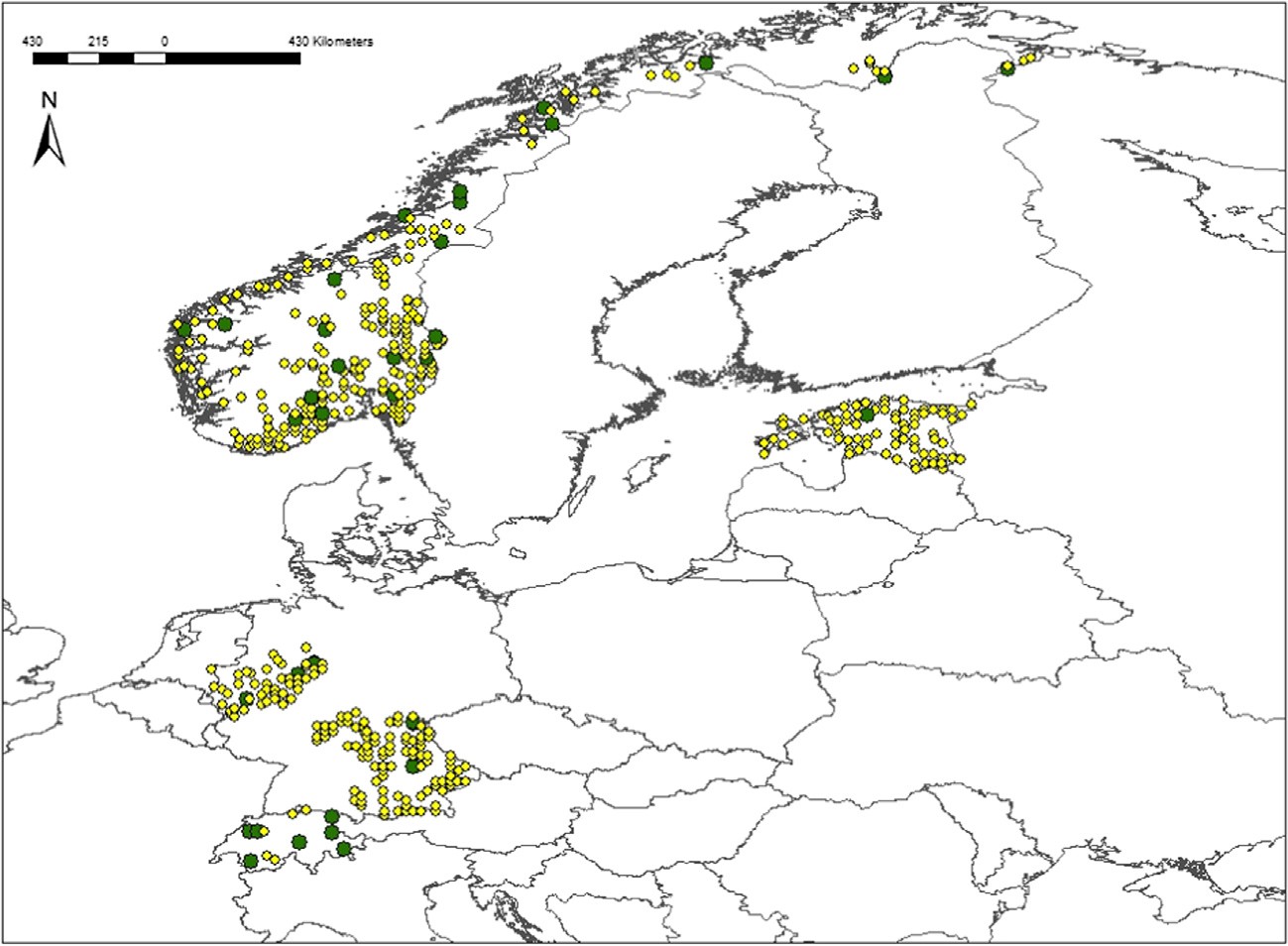 Fig. A6. Pine MYplot with 90% threshold applied. Green: plots with mast years, yellow: plots without mast years.Table A1Comparison of the two applied methods for MY definition on regional level. IL = increase level.Table A1 (continued)Table A2Within-species comparison between MY and non-MY in different regions. v2 values within and between species. v2 and p values are from Fisher’s exact test.Table A3Inter-species comparison per region between MY and non-MY. v2  values within and between species. v2  and p values are from Fisher’s exact test.ReferencesAldhous, J.R., 1972. Nursery Practice. HMSO.Backhaus, K., Erichson, B., Plinke, W., Weiber, R., 2006. Multivariate Analysemethoden: eine anwendungsorientierte Einführung. Springer, Berlin, Heidelberg.Beling, 1877. Über die Samenjahre der Eiche, Buche und Fichte. Monatschrift f. d.Forst- und Jagdwes, pp. 49–81.Braun, S., Flückiger, W., 2013. How is Our Forest? IAP, Schönenbuch, Switzerland.Broome, A., Hendry, S., Peace, A., 2007. Annual and spatial variation in coning shown by the Forest Condition Monitoring Programme data for Norway Spruce, Sitka spruce, and Scots pine in Britain. Forestry 80, 17–28.Buonaccorsi, J.P., Elkinton, J., Koenig, W., Duncan, R.P., Kelly, D., Sork, V., 2003. Measuring mast seeding behavior: relationships among population variation, individual  variation  and  synchrony.  J.  Theor.  Biol.  224,  107–114.Büsgen, M., Münch, E., 1929. The Structure and Life of Forest Trees. John Wiley and Sons Inc., New York, NY, USA.Crawley, M.J., Long, C.R., 1995. Alternate bearing, predator satiation and seedling recruitment in Quercus Robur L. J. Ecol. 83, 683–696.Curran, L.M., Caniago, I., Paoli, G.D., Astianti, D., Kusneti, M., Leighton, M., Nirarita, C.E., Haeruman, H., 1999. Impact of El Nino and logging on canopy recruitment in Borneo. Science  286, 2184–2188.Drobyshev, I., Niklasson, M., Mazerolle, M.J., Bergeron, Y., 2014. Reconstruction of a 253-year long mast record of European beech reveals its association with large scale temperature variability and no long-term trend in mast frequencies. Agric. For. Meteorol. 192–193, 9–17.Drobyshev, I., Övergaard, R., Saygin, I., Niklasson, M., Hickler, T., Karlsson, M., Sykes, M.T., 2010. Masting behaviour and dendrochronology of European beech (Fagus sylvatica L.) in southern Sweden. For. Ecol. Manage. 259, 2160–2171.Eichhorn, J., Dammann, I., Schönfelder, E., Albrecht, M., Beck, W., Paar, U., 2008. Assessment of drought resistance of beech exemplified by the 2003 extreme weather conditions. In: Versuchsanstalt, N.F. (Ed.), Ergebnisse angewandter Forschung zur Buche, vol. 3. Universitätsverlag Göttingen, Göttingen, pp. 109– 134.Eichhorn, J., Roskams, P., Ferretti, M., Mues, V., Szepesi, A., Durrant, D., 2010. Manual on methods and for harmonized sampling, assessment, monitoring and analysis of the effects of air pollution on forests. UNECE ICP Forests Programme Co- ordinating Centre, Hamburg, Germany.Fenner, M., 1991. Irregular seed corps in forest trees. Quart. J. For. 85, 166–172. Feret,  P.P.,  Kreh,  R.E.,  Merkle,  S.A.,  Oderwald,  R.G.,  1982.  Flower  abundance,premature acorn absicission, and acorn production in Quercus alba L. Bot. Gaz. 143,  216–218.Greene, D.F., Johnson, E.A., 2004. Modelling the temporal variation in the seed production of North American trees. Can. J. For. Res. 34, 65–75.Gurnell, J., 1993. Tree seed production and food conditions for rodents in an oak wood in southern England. Forestry 66, 291–315.Gysel, L.W., 1971. A 10-year analysis of beechnut production and use in Michigan. J. Wildlife Manage. 35, 516–519.Harper, J.L., 1977. Population Biology of Plants. Academic Press, London.Herrera, C.M., Jordano, P., Guitian, J., Traveset, A., 1998. Annual variability in seed production by woody plants and the masting  concept:  reassessment   of principles and relationship to pollination and seed dispersal. Am. Nat. 152, 576–594.Hilton, G.M., Packham, J.R., 2003. Variation in the masting of common beech (Fagus sylvatica L.) in northern Europe over two centuries (1800–2001). Forestry 76, 319–328.Hoch, G., Richter, A., Körner, C., 2003. Non-structural carbon compounds in temperate forest trees. Plant, Cell Environ. 26, 1067–1081.Janzen, D.H., 1971. Seed predation by animals. Annu. Rev. Ecol. Syst. 2, 465–492. Jenni, L., 1987. Mass concentrations of bramblings Fringilla montifringilla in Europe1900–1983: their dependence upon beech mast and the effect of snow cover.Ornis Scand. 18, 84–94.Jensen, T.S., 1985. Seed-seed  predator interactions of European beech, Fagus sylvatica and forest rodents, Clethrionomys glareolus and Apodemus flavicollis. Oikos 44, 149–156.Kantorowicz, W., 2000. Half a century of seed years in major tree species of Poland.Silvae Genetica 49, 245–249.Kelly, D., 1994. The evolutionary ecology of mast seeding. Tree 9, 465–470.Kelly, D., Sork, V.L., 2002. Mast seeding in perennial plants: why, how, where? Annu.Rev. Ecol. Syst. 33, 427–447.Koenig, W.D., Knops, J.M.N., 2000. Patterns of annual seed production by northern hemisphere trees: a global perspective. Am. Nat. 155, 59–69.Koenig, W.D., Mumme, R.L., Carmen, W.J., Stanback, M.T., 1994. Acorn production by oaks in central coastal California: variation within and among years. Ecology 75, 99–109.Kon, H., Noda, T., Terazawa, K., Koyama, H., Yasaka, M., 2005a. Evolutionary advantages of mast seeding in Fagus crenata. J. Ecol. 93, 1148–1155.Kon, H., Noda, T., Terazawa, K., Koyama, H., Yasaka, M., 2005b. Proximate factorscausing mast seeding in Fagus crenata: the effects of resource level and weather cues. Can. J. Bot. 83, 1402–1409.LaMontagne, J.M., Boutin, S., 2009. Quantitative methods for defining mast-seeding years across species and studies. J. Veg. Sci. 20.Lauprecht, G., 1875. Buchen- und Eichen-Samenjahre im Vergleich mit der Witterung. Zeitschr. f. Forst- u. Jagdwes. 7, 246–266.Lindquist, B., 1931. The ecology of Scandinavian beechwoods. Svenska skogsvårdsföreningens tidskrift 29, 486–520.Matthews, J.D., 1955. The influence of weather on the frequency of beech mast years in England. Forestry 28, 107–116.McKone, M.J., Kelly, D., Lee, W.G., 1998. Effect of climate change on mast-seeding species: frequency of mass flowering and escape from specialist seed predators. Glob. Change Biol. 4, 591–596.McShea, W.J., 2000. The influence of acorn crop on annual variation in rodent and bird populations. Ecology 81, 228–238.Muir, G., Fleming, C.C., Schlötterer, C., 2000. Taxonomy: species status of hybridizing oaks. Nature 405, 1016–1016.Nielsen, P.C., De Muckadeli, M.S., 1954. Flower observations and controlled pollinations in Fagus. Silvae Genetica 3, 6–17.Nilsson, S.G., Wastljung, U., 1987. Seed predation and cross-pollination in mast- seeding beech (Fagus sylvatica) patches. Ecology 68, 260–265.Ostfeld, R.S., 2013. Ecology of Lyme disease. Fundam. Ecosyst. Sci., 243–251 http://dx.doi.org/10.1016/B978-0-08-091680-4.00013-5.Overgaard, R., Gemmel, P., Karlsson, M., 2007. Effects of weather conditions on mast year frequency in beech (Fagus sylvatica L.) in Sweden. Forestry 80, 555–565.Paar, U., Guckland, A., Dammann, I., Albrecht, M., Eichhorn, J., 2011. Häufigkeit undIntensität der Fruktifikation der Buche. AFZ-Der Wald 6, 26–29.Packham, J.R., Hilton, G.M., 2002. Inter- and intra-site variation in the fruiting of common beech (Fagus sylvatica L.) in England over a twenty two year period (1980–2001). Arboric. J. 26, 1–22.Peters, V.S., Macdonald, S.E., Dale, M.R.T., 2005. The interaction between masting and fire is key to white spruce regeneration. Ecology 86, 1744–1750.Picard, J.F., Oleffe, P., Boisaubert, B., 1991. Influence of oak mast on feeding behaviour of red deer (Cervus elaphus L). Ann. For. Sci. 48, 547–559.Rohmeder, E., 1972. Das Saatgut in der Forstwirtschaft. Paul Parey, Hamburg, Berlin, Germany.Schnurr, J.L., Ostfeld, R.S., Canham, C.D., 2002. Direct and indirect effects of masting on rodent populations and tree seed survival. Oikos 96, 402–410.Schwappach, A., 1895. Die Samenproduktion der wichtigsten Waldholzarten in Preussen. Zeitschr. f. Forst- u. Jagdwes. 27, 147–174.Selås, V., 1997. Cyclic population fluctuations of herbivores as an effect of cyclic seed cropping of plants: the mast depression hypothesis. Nordic Soc. Oikos 80, 257–268.Shaw, M.W., 1974. The reproductive characteristics of oak. In: Morris, M.G., Perring,F.H. (Eds.), The British Oak. Classey, Faringdon, pp. 162–181.Silvertown, J.W., 1980. The evolutionary ecology of mast seeding in trees. Biol. J. Linn. Soc. 14, 235–250.Smith, C.C., Hamrick, J.L., Kramer, C.L., 1990. The advantage of mast years for wind pollination. Am. Nat. 136, 154–166.Solberg, S., Dobbertin, M., Reinds, G.J., Lange, H., Andreassen, K., Fernandez, P.G., Hildingsson, A., de Vries, W., 2009. Analyses of the impact of changes in atmospheric deposition and climate on forest growth in European monitoring plots: a stand growth approach. For. Ecol. Manage. 258, 1735–1750.Sork, V.L., Bramble, J., Sexton, O., 1993. Ecology of mast-fruiting in three species of North American deciduous oaks. Ecology 74, 528–541.Tachiki, Y., Iwasa, Y., 2013. Coevolution of mast seeding in trees and extended diapause of seed predators. J. Theor. Biol. 339, 129–139.Tompkins, D.M., Byrom, A.E., Pech, R.P., 2013. Predicted responses of invasive mammal communities to climate-related changes in mast frequency in forest ecosystems. Ecol. Appl. 23, 1075–1085.Vapalahti, O., Mustonen,  J., Lundkvist, Å.,  Henttonen, H., Plyusnin, A., Vaheri, A., 2003.  Hantavirus  infections  in  Europe.  Lancet.  Infect.  Dis  3,  653–661.Wonnacott, R., Wonnacott, T., 1985. Introductory Statistics. Wiley, New York.DatasetBeechOakSprucePineGreat Britain1989–20061989–2007Flanders2004–20142004–2014Switzerland CH11985–1996, 2006–2013Switzerland CH22001–20131985–2013Switzerland CH31986–20111986–2011North  Rhine-Westphalia1995–20131995–20131995–2013Baden-Württemberg1995–20131995–20131995–20131995–2013Bavaria1999–20081999–20081999–20081999–2008Denmark1989–20131995–20131995–20131995–2013Estonia1995–20121994–2011Norway1988–20111986–2010YearGreat BritainBelgium FlandersDenmarkGermany NRWGermany BWGermany BYSwitzerland CH2Switzerland CH319860198711988019890101990100199100019920111993000199400019951111199600001997000019980100199900010020001110002001000100020021110000/12003000011/01/02004110100012005000000002006101011112007000000020080000000200901111120100000002011111111201200000201300000201401MF35.52.633.1753.25/4.333.25n of years1811261519101326Great BritainBelgium FlandersDenmarkGermany BWGermany BYDenmarkGermany BWDenmarkGermany BW198911990119911199211993019940199511010011996000000019971000000199801101111999000000002000011111112001011101112002010000102003001101102004100000001200500000001120061101101012007010100110200801001011200900100002010000000020111010101201200100002013000000020140MF2.383.673.172.112.56.332.712.382.11n of years191119191019191919YearNorwayNorway SouthNorway NorthEstoniaDenmarkGermany NRWGermany BWGermany BYSwitzerland average198501986019871001988000019890110199000001991119921111199311001994001019951111011199600110001997000000119981111110199900000000020000001001002001000000000200200000000020030000001112004001001000200500000000020061100110112007010000000200800000000020090000000120101100000020110000111120120001000020130000MF3.573.133.433.66.3353.853.63n of years252524181915191029RegionSpeciesTotal yearsNumber of MYMethod 1 IL = 0.2Method 1 IL = 0.5Method 1 IL = 1Method 2Great BritainBeech188637FlandersBeech103002North  Rhine-WestphaliaBeech156414Switzerland CH2Beech136645Switzerland CH3Beech2612958Great BritainOak190007FlandersOak100003Switzerland CH1Spruce207308(continued on next page)RegionSpeciesTotal yearsNumber of MYMethod 1 IL = 0.2Method 1 IL = 0.5Method 1 IL = 1Method 2Switzerland CH2Spruce2411757Switzerland CH3Spruce176508South NorwaySpruce256108North NorwaySpruce243007EstoniaSpruce180005North  Rhine-WestphaliaSpruce153113South NorwayPine2510013North NorwayPine2520012EstoniaPine1800011Species	v2Species	v2Degrees of freedomp valueTotal of observationsCramér’s VAnalysed periodBeech61.75225<0.00011350.7271995–2013Oak24.758180.055710.6211995–2013Spruce44.91925<0.00011320.6421995–2013Pine14.919190.749850.4331993–2010Q. robur BW/DK15.771180.246380.6761995–2013Q. petraea BW/DK21.002180.183380.7921995–2013Region/species	v2Region/species	v2Degrees of freedomp valueTotal of observationsCramér’s VAnalysed periodNO spruce, pine18.004220.908460.6411987–2010SNO spruce, pine22.234220.428460.7451987–2010NNO spruce, pine19.126210.641440.7151988–2010EE spruce, pine19.199241500.6251995–2011DK beech, oak22.124180.075380.8411995–2013DK beech, spruce21.316180.063380.8241995–2013DK beech, pine13.269160.901340.6271995–2013DK oak, spruce16.292180.710380.7001995–2013DK oak, pine11.477160.979340.5611995–2013DK spruce, pine13.783160.848340.5441995–2013DK beech, oak, spruce22.046160.047510.7251995–2013DK beech, oak, pine14.192160.729510.5361995–2013DK beech, spruce, pine16.393160.458510.5941995–2013DK oak, spruce, pine11.060180.955510.8251995–2013DK all16.739160.381680.5111995–2013GB beech, oak20.088170.182360.8061989–2006FL beech, oak10.680100.439220.7822004–2014NRW beech, spruce15.740140.226300.8121999–2013BW beech, oak20.376180.259380.7841995–2013BW beech, spruce17.965180.478380.7431995–2013BW beech, pine16.264150.454320.7491995–2010BW oak, spruce21.298180.149320.8131995–2013BW oak, pine13.491150.817320.6601995–2010BW spruce, pine11.918150.933320.6041995–2010BW beech, oak, spruce24.205180.064570.6971995–2013BW beech, oak, pine17.337150.333480.6201995–2010BW beech, spruce, pine13.973150.663480.5511995–2010BW oak, spruce, pine14.862150.580480.5681995–2010BW all17.520150.297640.5361995–2010BY beech, oak11.92790.133200.8731998–2007BY beech, spruce12.98890.0092011998–2007BY beech, pine10.75190.158200.8971998–2007BY oak, spruce11.92790.809200.8731998–2007BY oak, pine9.72890.480200.7751998–2007BY spruce, pine10.75190.001200.8971998–2007BY beech, oak, spruce17.33290.002300.8791998–2007BW beech, oak, pine13.82490.036300.7921998–2007BY beech, spruce, pine15.17890.002300.9171998–2007BY oak, spruce, pine13.82490.036300.7921998–2007BY all19.53990.001400.8231998–2007CH2 beech, spruce18.545120.004260.9572001–2013CH3 beech, spruce17.892160.291340.7831995–2011